19/07/2023BionexoRESULTADO – TOMADA DE PREÇON° 2023127TP40530HEMUO Instituto de Gestão e Humanização – IGH, entidade de direito privado e sem fins lucrativos,classificado como Organização Social, vem tornar público o resultado da Tomada de Preços, coma finalidade de adquirir bens, insumos e serviços para o HEMU - Hospital Estadual da Mulher, comendereço à Rua R-7, S/N, Setor Oeste, Goiânia, CEP: 74.125-090.Bionexo do Brasil LtdaRelatório emitido em 19/07/2023 12:24CompradorIGH - HEMU - Hospital Estadual da Mulher (11.858.570/0002-14)AV. PERIMETRAL, ESQUINA C/ RUA R7, SN - SETOR COIMBRA - GOIÂNIA, GO CEP: 74.530-020Relação de Itens (Confirmação)Pedido de Cotação : 298502003COTAÇÃO Nº 40530 - MATERIAL MÉDICO - HEMU JUL/2023Frete PróprioObservações: *PAGAMENTO: Somente a prazo e por meio de depósito em conta PJ do fornecedor. *FRETE: Só serãoaceitas propostas com frete CIF e para entrega no endereço: RUA R7 C/ AV PERIMETRAL, SETOR COIMBRA,Goiânia/GO CEP: 74.530-020, dia e horário especificado. *CERTIDÕES: As Certidões Municipal, Estadual de Goiás,Federal, FGTS e Trabalhista devem estar regulares desde a data da emissão da proposta até a data do pagamento.*REGULAMENTO: O processo de compras obedecerá ao Regulamento de Compras do IGH, prevalecendo este emrelação a estes termos em caso de divergência.Tipo de Cotação: Cotação NormalFornecedor : Todos os FornecedoresData de Confirmação : TodasFaturamentoMínimoPrazo deEntregaValidade daPropostaCondições dePagamentoFornecedorFreteObservaçõesCientifica Médica HospitalarLtdaGOIÂNIA - GO2 dias apósconfirmação12R$ 200,0000R$ 400,000021/07/202321/07/202330 ddl30 ddlCIFnullVanessa Nogueira - (62) 3088-9700vendas3@cientificahospitalar.com.brMais informaçõesOdontomed Industria ComercioLtdaGOIÂNIA - GO6 dias apósconfirmaçãoDAVI 6298328105562993376363CIFDavi de Souza - 62983281055adm@antonelleodontomed.com.brMais informaçõesProgramaçãode EntregaPreçoUnitário FábricaPreçoValorTotalProdutoCódigoFabricante Embalagem Fornecedor Comentário JustificativaRent(%) QuantidadeUsuárioCAIXA P/ DESCARTEMATERIALPERFUROCORTANTE;VFB,COLETORPERFUROCORTANTEECOLOGIC.13LT C/20(AMARELO) -DESCARBOX-MEDICAMENTALNÃORESPONDEMEMAIL DEHOMOLOGAÇÃO. 5,1500 0,0000- HOSPFAR NÃOATENDE ASDaniellyEvelynPereira DaCruz13 LITROS ->CientificaMédicaHospitalarLtdaDEVERÁ CONTER OR$R$R$2SACO PROTETOR. 10079COMPATÍVEL COMSUPORTES DASMARCASDESCARPACK EGRANDESC.-CAIXAnull200 Unidade1.030,000019/07/202312:06CONDIÇÕES DEPAGAMENTO.DESCARBOXTotalParcial:R$200.01.030,0000Total de Itens da Cotação: 2Total de Itens Impressos: 1Programaçãode EntregaPreçoUnitário FábricaPreçoValorTotalProdutoCódigoFabricante Embalagem Fornecedor Comentário JustificativaRent(%) QuantidadeUsuárioAVENTALLAMINADODaniellyEvelynPereira DaCruz50 GR -AVENTAL EXPURGOIMPERMEAVELLAMINADO AZULANTONELLEODONTOMED-ODONTOMEDINDUSTRIA ECOMERCIOLTDAOdontomedIndustriaComercioLtdaFARDOPLASTICO,90X1,10R$R$R$164399-null-300 Unidade6,5000 0,00001.950,0000050G 1,40 X 1,30 CM19/07/202312:06TotalParcial:R$300.01.950,0000Total de Itens da Cotação: 2Total de Itens Impressos: 1https://bionexo.bionexo.com/jsp/RelatPDC/relat_adjudica.jsp1/2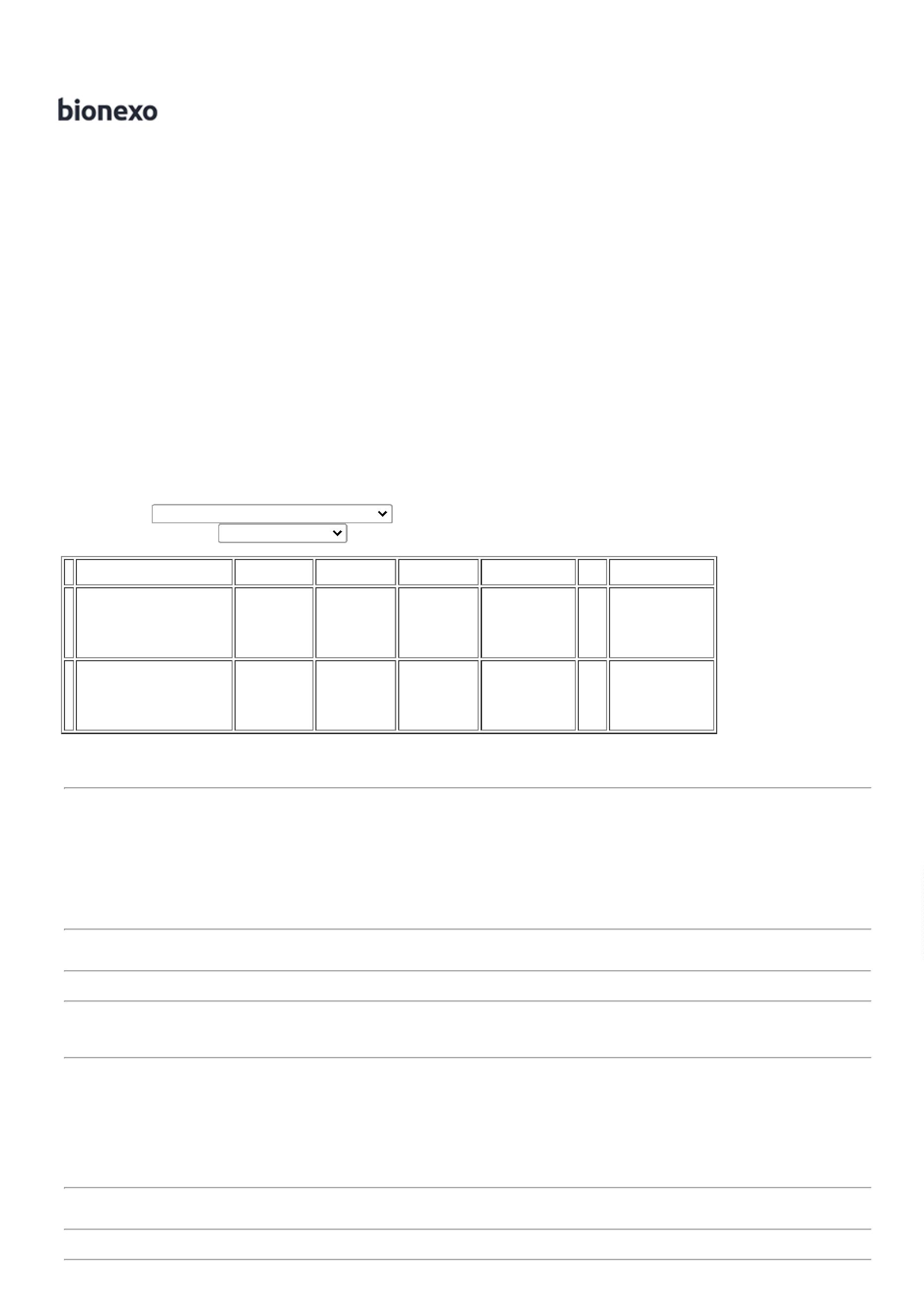 19/07/2023BionexoTotalGeral:R$500.02.980,0000Clique aqui para geração de relatório completo com quebra de páginahttps://bionexo.bionexo.com/jsp/RelatPDC/relat_adjudica.jsp2/2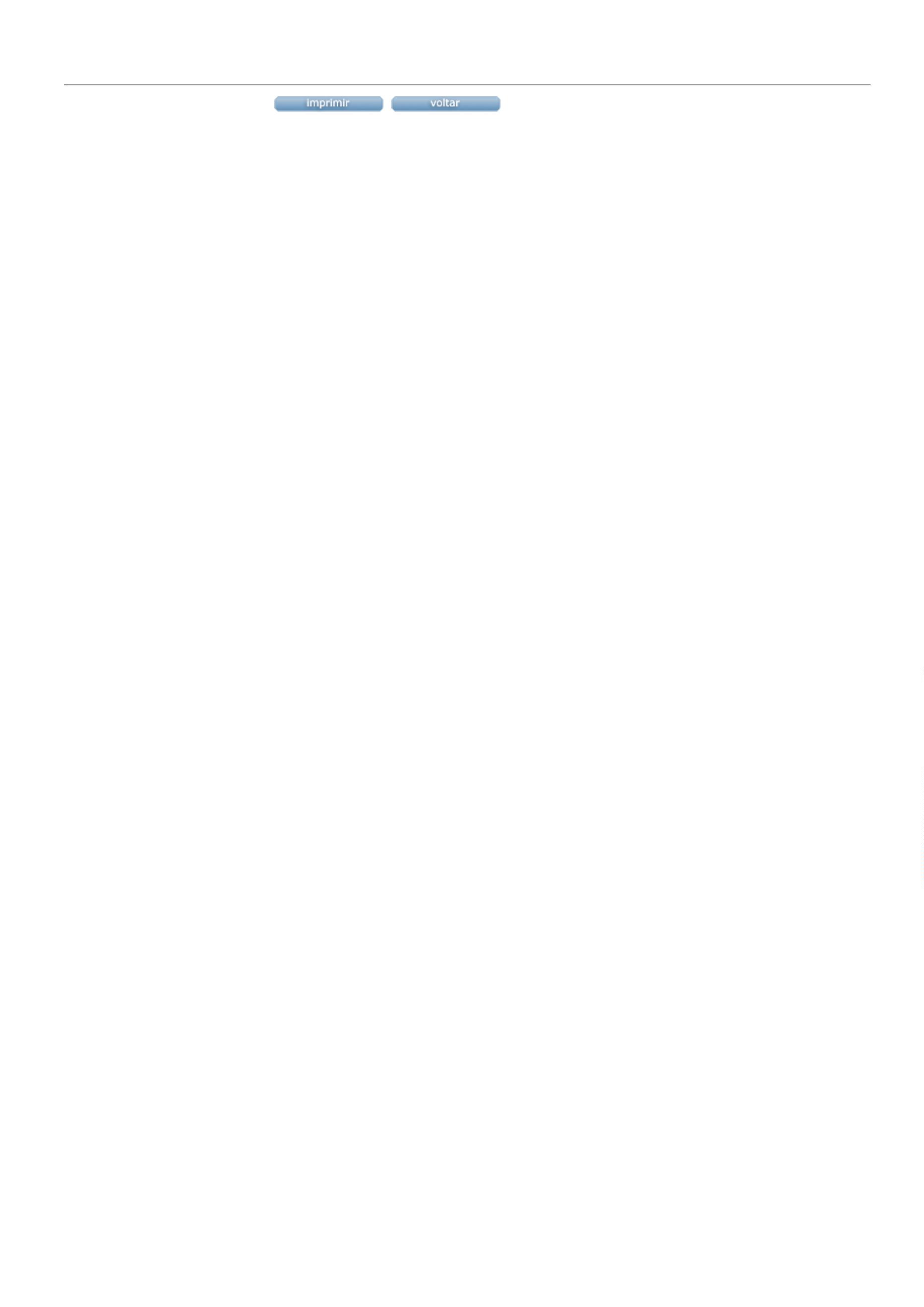 